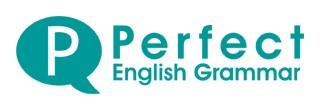 Reported Statements Mixed ExerciseChange this direct speech into reported speech:“He works in a bank” She said  “We went out last night” She told me  “I’m coming!” She said  “ I’ve never been here before” She said  “I didn’t go to the party” She told me  “Lucy’ll come later” She said  “He hasn’t eaten breakfast” She told me  “I can help you tomorrow” She said  “You should go to bed early” She told me  “I don’t like chocolate” She told me  “I won’t see you tomorrow” She said  “She’s living in Paris for a few months” She said  “I visited my parents at the weekend” She told me  “She hasn’t eaten sushi before” She said  “I’ll do the washing-up later” She told me  Reported statements: AnswersShe said (that) he worked in a bank.She told me (that) they had gone out the night before (the previous night).She said (that) she was coming.She said (that) she had never been there before.She told me (that) she hadn't gone to the party.She said (that) Lucy would come later.She told me (that) he hadn't eaten breakfast.She said (that) she could help me the day after (the following day/the next day).She told me (that) I should go to bed early.She told me (that) she didn't like chocolate.She said (that) she wouldn't see me the next day (the day after/the following day).She said (that) she was living in Paris for a few months.She told me (that) she had visited her parents at the weekend.She said (that) she hadn't eaten sushi before.She told me (that) she would do the washing-up later.